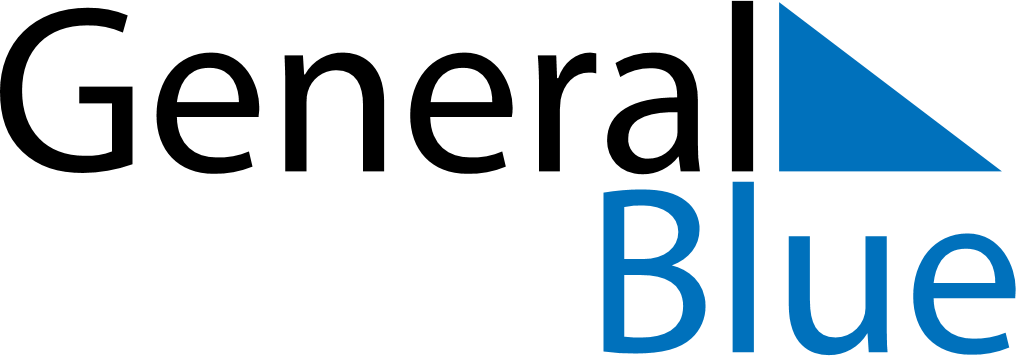 Bermuda 2024 HolidaysBermuda 2024 HolidaysDATENAME OF HOLIDAYJanuary 1, 2024MondayNew Year’s DayMarch 29, 2024FridayGood FridayMay 31, 2024FridayBermuda DayJune 17, 2024MondayNational Heroes DayAugust 1, 2024ThursdayEmancipation DayAugust 2, 2024FridaySomers’ DaySeptember 2, 2024MondayLabour DayNovember 11, 2024MondayRemembrance DayDecember 25, 2024WednesdayChristmas DayDecember 26, 2024ThursdayBoxing Day